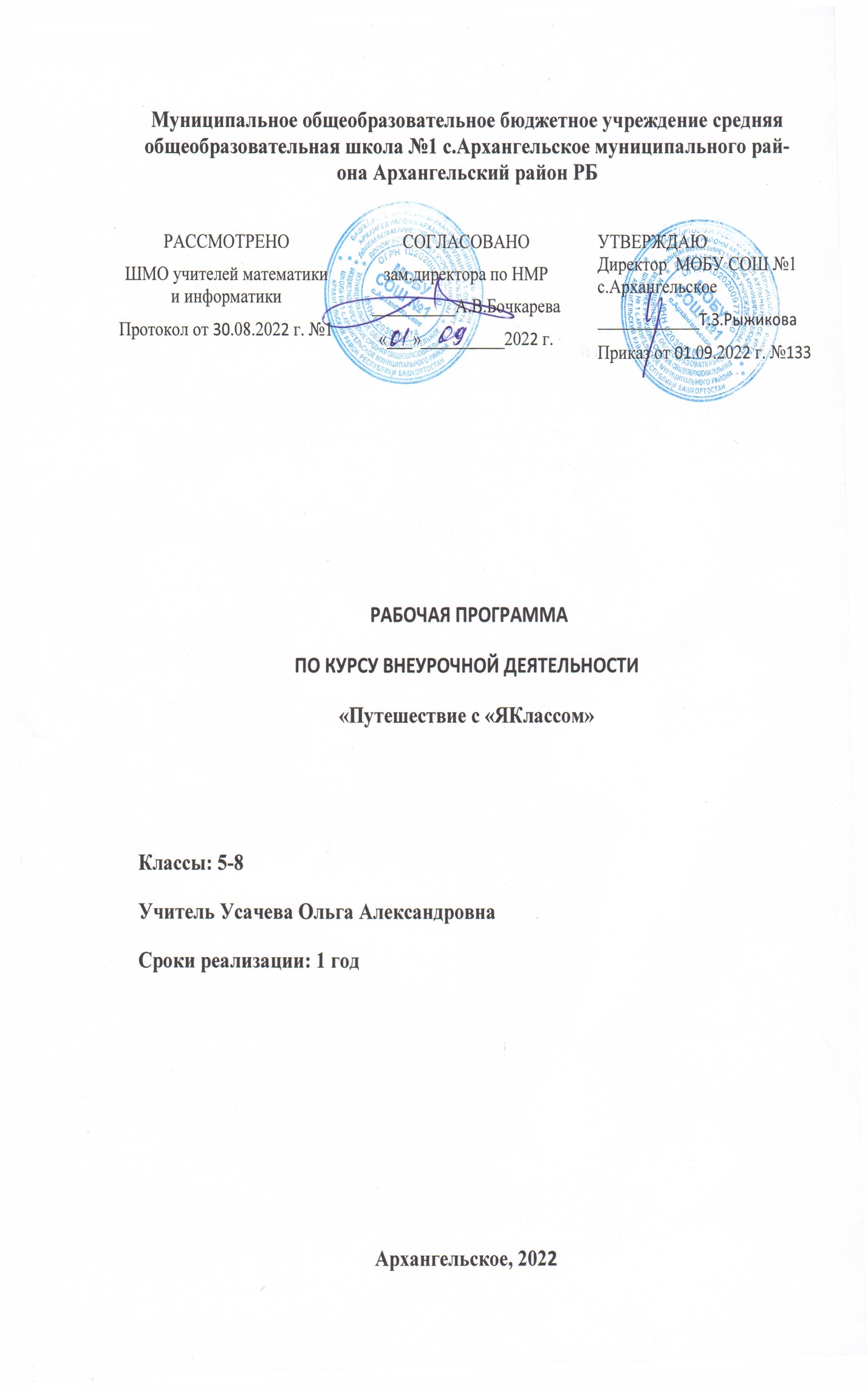 Пояснительная запискаИзучение информационных технологий в средней школе является неотъемлемой частью современного общего образования и направлено на формирование у подрастающего поколения нового целостного миропонимания и информационного мировоззрения, понимания компьютера как современного средства обработки информации.Настоящая дополнительная образовательная программа дает возможность учащимся средних классов приступить к изучению новых информационных технологий с пользой для себя на соответствующем им уровне развития, учиться применять компьютер как средство получения новых знаний.Актуальность настоящей дополнительной образовательной программы заключается в том, что интерес к изучению новых технологий у подрастающего поколения и у родительской общественности появляется в настоящее время уже в дошкольном и раннем школьном возрасте, и продолжается в среднем школьном возрасте. Для большинства учащихся компьютерный мир очень привлекателен. Но зачастую весь интерес к компьютеру сводится только к играм. Поэтому задача руководителя кружка правильно направить интерес ребенка, развить его потребности не только в развлекательной области, но и творческой и развивающей.Данная образовательная программа реализуется в кружковом объединении «Путешествия с «ЯКлассом». Она написана на основе личного опыта педагога, теоретического материала по данному направлению, взятому из различных информационных источников. Особенностью данной программы является более углубленное изучение образовательной платформы «ЯКласс». Это способствует более качественному изучению данного предмета в школе, а также использование платформы в изучении и закреплении пройденного материала отдельных предметов.Цель работы кружка: развитие образовательных способностей детей через изучение образовательной платформы ЯКласс.Рабочая программа кружок «Путешествие с «ЯКлассом» для учащихся 6-7 классов разработана на основе следующих нормативных актов и документов:Федеральныйкон«ОбобразованиивРоссийскойФедерации»от29.12.2012 №-273-ФЗ;Федеральный государственный образовательный стандарт среднего общегообразования, утвержденный приказом Министерства образования и наукиРоссийскойФедерации от17.05.2012№ 413;Приказ Минобрнауки России № 1645 от 29 декабря 2014 года «О внесенииизмененийвприказМинистерстваобразованияинаукиРоссийскойФедерацииот17мая2012г.№413«Обутверждениифедеральногогосударственного образовательного стандарта среднего (полного) общегообразования»»;Приказ Минобрнауки России от31 декабря 2015 г.№ 1578 «Овнесенииизмененийвфедеральныйгосударственныйобразовательныйстандартсреднегообщегообразования,утвержденный приказом Министерства образования и науки Российской Федерацииот17 мая2012г.№413»;Приказ Минобрнауки России от29 июня 2017 г. № 613 «Овнесенииизмененийвфедеральныйгосударственныйобразовательныйстандартобщего образования, утвержденный приказом Министерства образования и науки РоссийскойФедерацииот17мая2012г.№ 413»;Постановление Главного государственного санитарного врача РоссийскойФедерацииот29декабря2010г.№189(ред.от24.11.2015г.)«ОбутвержденииСанПин2.4.2.2821-10"Санитарно-эпидемиологическиетребованиякусловиямиорганизацииобучениявобщеобразовательныхучреждениях"(зарегистрированвМинюстеРоссии3марта2011г.№19993).Учебно-воспитательные задачи программы:развивать познавательный интерес к предметной области «Информатика»;развивать разнообразные способности: исследовательские, программистские;обучить основам работы на компьютере;формировать знания, умения, навыки работы на ПК;познакомить с устройством ПК и принципами его работы;прививать культуру общения с компьютером, воспитывать ответственное отношение к нему;обучить пользоваться готовым программным обеспечением;формировать активную жизненную позицию;создавать условия для самоопределения и самореализации личности.Данная программа является модифицированной и разработана на основе Златопольский, Д. М. Занимательная информатика: [12+] / Д. М. Златопольский. – 6-е изд. (эл.). – Москва: Лаборатория знаний, 2019. – 427 с. : схем., табл., ил. Образовательная программа рассчитана на 1 год обучения для детей в возрасте 12 - 13 лет. Программа 1 года обучения составляет 136 часа в год.Режим обучения: занятия проводятся два раза в неделю по два академических часа с 10 минутными перерывами. Наполняемость группы –12 человек.Форма занятий – групповая. Программа разработана в соответствии с СанПиН2.4.4.3172-14«Санитарно-эпидемиологическиетребованиякусловиямиорганизации дополнительного образования». Занятия проводятся 4 раза в неделю.Обучениеосуществляетсявформегрупповыхтеоретическихипрактическихзанятий.Назанятияхпредусматриваютсяследующиеформыорганизацииучебнойработы:индивидуальные(обучающемусядаетсясамостоятельноезаданиесучетомеговозможностей),фронтальные(работасовсемиодновременно,например,приобъясненииновогоматериалаилиотработкиопределенноготехнологическогоприема. Практика осуществляется как в аудитории, так и дома.Основным направлением объединения является обучение конкретным информационным технологиям (ИКТ - компетентности). Для этого необходимо обеспечение школы компьютерами и программами. При работе с воспитанниками основное внимание уделяется формированию общеучебных умений: логическому, образному и алгоритмическому мышлению, развитию внимания и памяти, привитию навыков самообучения, коммуникативных умений и элементов информационной культуры, умений ориентироваться в пространственных отношениях предметов, умений работать с информацией (осуществлять передачу, хранение, преобразование и поиск). Для более полного раскрытия потенциала воспитанников даются индивидуальные  задания. Наряду с практической работой на компьютере, проводятся беседы о развитии компьютерной техники, об интересных новинках.Для реализации данной программы следует использовать имеющуюся материальную базу, современные средства обучения, учебно-наглядные пособия, методический материал.Эффективность программы оценивается следующим образом:по окончании изучения каждой темы кружковцы выполняют контрольные задания, которые включают в себя теоретические и практические задания;проведение мониторинга личностного развития детей за 1 и 2 полугодие учебного года учебного года.Учащиеся должны знать:виды информации (текстовая, числовая, графическая, звуковая), свойства информации;овладеть правилами поведения в компьютерном классе и элементарными действиями с компьютером;понимать роль компьютера в жизни и деятельности человека;познакомиться с основными аппаратными средствами создания и обработки графических и текстовых информационных объектов (мышь, клавиатура, монитор, принтер) и с назначением каждого из них;типы информации, воспринимаемой человеком с помощью органов чувств (зрительная, звуковая, обонятельная, вкусовая и тактильная);способы работы с информацией, заключающиеся в передаче, поиске, обработке, хранении;понятия алгоритма, исполнителя;назначение основных устройств компьютера (устройства ввода/вывода, хранения, передачи и обработки информации);этические правила и нормы, применяемые при работе с информацией, и правила безопасного поведения при работе с компьютерами;Учащиеся должны уметь:выявлять причинно-следственные связи и решать задачи, связанные
с анализом исходных данных;решать логические задачи;осуществлять поиск информации в словарях, справочниках, энциклопедиях, каталогах; использовать ссылки, научиться понимать «Справку» в различном ПО;исполнять и составлять несложные алгоритмы для изученных исполнителей;работать с наглядно представленными на экране информационными объектами, применяя мышь и клавиатуру;уверенно вводить текст с помощью клавиатуры;создавать и преобразовывать информацию, представленную в виде текста и таблиц;производить поиск по заданному условию;готовить к защите и защищать небольшие проекты по заданной теме;выполнять задания на платформе «ЯКласс».Учащиеся должны уметь использовать приобретенные знания и умения
в учебной деятельности и повседневной жизни:применять точную и понятную инструкцию при решении учебных задач и в повседневной жизни;придерживаться этических правил и норм, применяемых при работе с информацией, применять правила безопасного поведения при работе с компьютерами.Учебный планУчебно-тематический планЛитература для педагогаПрограммы общеобразовательных учреждений. Информатика 1-11 классы, Москва, «Просвещение», 2010 годИ.Л.Никольская, Л.И.Тигранова «Гимнастика для ума», Москва, «Просвещение. Учебная литература», 1997 годСборник «Задачи для развития логики».Гин С.И. «Мир логики» Методические пособия для учителя. Москва. Вита-Пресс, 2001годЛевкович О. А. и др. "Основы компьютерной грамотности", Минск, ТетраСистемс, 2005г."Microsoft  PowerPoint версия 2002", Москва, ЭКОМ, 2004г.Рик Альтман и др. "Microsoft Office PowerPoint 2003", Москва, Питер, 2004г.Сайты в помощь педагогу:www.klyaksa.netwww.metod-kopilka.ruwww.pedsovet.orgwww.uroki.netwww.intel.ruwww.instructing.ruЛитература для обучающихся и их родителей«Компьютер для детей», Москва, АСТ-Пресс, 2009 годГетманова АД. Занимательная логика для школьников. М.: Издательство МГПУ, 2006Новейшая энциклопедия персонального компьютера 2003.-М.: ОЛМА-ПРЕСС,2003.№Раздел программыТеория Практика Всего1Вводное занятие. Формирования объединения. 1122Интернет безопасность.1343 Основные компоненты компьютера.2244Работа в текстовом редакторе Word.1238505Знакомство с прикладной программой.715226ВПР с помощью «ЯКласс»88167Решение задач с помощью «ЯКласс»4486Итоговое занятие. Защита проектов. 112ВСЕГО ЗА УЧЕБНЫЙ ГОД3795132№Наименование разделов и темНаименование разделов и темОбщее количество учебных часовВ том числе:В том числе:№Наименование разделов и темНаименование разделов и темОбщее количество учебных часовтеоретическиепрактическиеРаздел 1. Вводное занятие. Формирования объединения. Раздел 1. Вводное занятие. Формирования объединения. Раздел 1. Вводное занятие. Формирования объединения. 211Раздел 2. Интернет безопасность.Раздел 2. Интернет безопасность.Раздел 2. Интернет безопасность.4132.1Интернет – безопасность.Интернет – безопасность.2112.2Социальные медиа.Социальные медиа.22Раздел 3. Основные компоненты компьютера.Раздел 3. Основные компоненты компьютера.Раздел 3. Основные компоненты компьютера.4223.1Как устроен компьютер. Назначение основных устройствКак устроен компьютер. Назначение основных устройств2113.2Назначение объектов компьютерного рабочего стола.Назначение объектов компьютерного рабочего стола.211Раздел 4. Работа в текстовом редакторе WordРаздел 4. Работа в текстовом редакторе WordРаздел 4. Работа в текстовом редакторе Word5012384.1Освоение клавиатурного тренажера.Освоение клавиатурного тренажера.4114.1Освоение клавиатурного тренажера.Освоение клавиатурного тренажера.424.2Текстовый редактор как средство создания, обработки и хранения документов.Текстовый редактор как средство создания, обработки и хранения документов.4114.2Текстовый редактор как средство создания, обработки и хранения документов.Текстовый редактор как средство создания, обработки и хранения документов.424.3Правила набора текста. Текстовые лайфхаки.Правила набора текста. Текстовые лайфхаки.4114.3Правила набора текста. Текстовые лайфхаки.Правила набора текста. Текстовые лайфхаки.4114.44114.44114.5Формирование текста. Применение шрифтов.Формирование текста. Применение шрифтов.8114.5Формирование текста. Применение шрифтов.Формирование текста. Применение шрифтов.824.5Формирование текста. Применение шрифтов.Формирование текста. Применение шрифтов.824.5Формирование текста. Применение шрифтов.Формирование текста. Применение шрифтов.824.6Создание и редактирование таблиц в текстовом редакторе.Создание и редактирование таблиц в текстовом редакторе.4114.6Создание и редактирование таблиц в текстовом редакторе.Создание и редактирование таблиц в текстовом редакторе.424.7Изготовление опорных таблиц по предметам.Изготовление опорных таблиц по предметам.6114.7Изготовление опорных таблиц по предметам.Изготовление опорных таблиц по предметам.624.7Изготовление опорных таблиц по предметам.Изготовление опорных таблиц по предметам.624.8Работа с образовательной платформой «Якласс».Работа с образовательной платформой «Якласс».8114.8Работа с образовательной платформой «Якласс».Работа с образовательной платформой «Якласс».824.8Работа с образовательной платформой «Якласс».Работа с образовательной платформой «Якласс».824.8Работа с образовательной платформой «Якласс».Работа с образовательной платформой «Якласс».824.9Вставка рисунков и объектов Art.Вставка рисунков и объектов Art.4114.9Вставка рисунков и объектов Art.Вставка рисунков и объектов Art.424.10Применение изученного материала на примере создания Новогодних открыток.Применение изученного материала на примере создания Новогодних открыток.4114.10Применение изученного материала на примере создания Новогодних открыток.Применение изученного материала на примере создания Новогодних открыток.42Раздел 4. Знакомство с прикладной программой.Раздел 4. Знакомство с прикладной программой.Раздел 4. Знакомство с прикладной программой.227154.1Знакомство с программой PowerPoint. Создание слайдов.Знакомство с программой PowerPoint. Создание слайдов.4114.124.2Применение программы PowerPoint на платформе «ЯКласс»Применение программы PowerPoint на платформе «ЯКласс»6114.2Применение программы PowerPoint на платформе «ЯКласс»Применение программы PowerPoint на платформе «ЯКласс»624.2Применение программы PowerPoint на платформе «ЯКласс»Применение программы PowerPoint на платформе «ЯКласс»624.2Добавление в презентацию картинок, объектов Art.Добавление в презентацию картинок, объектов Art.6114.2Добавление в презентацию картинок, объектов Art.Добавление в презентацию картинок, объектов Art.6114.2Добавление в презентацию картинок, объектов Art.Добавление в презентацию картинок, объектов Art.6114.3Изучение правил настройки эффектов анимации. Изучение правил настройки эффектов анимации. 4114.3Изучение правил настройки эффектов анимации. Изучение правил настройки эффектов анимации. 424.4Добавление в презентацию звука.Добавление в презентацию звука.211Раздел 5. Олимпиадные работы на платформе «ЯКласс»Раздел 5. Олимпиадные работы на платформе «ЯКласс»Раздел 5. Олимпиадные работы на платформе «ЯКласс»221215.1Подготовка к Digital-олимпиаде по русскому языку. Подготовка к Digital-олимпиаде по русскому языку. 425.1Подготовка к Digital-олимпиаде по русскому языку. Подготовка к Digital-олимпиаде по русскому языку. 425.2Подготовка к Digital-олимпиаде по математике. Подготовка к Digital-олимпиаде по математике. 425.2Подготовка к Digital-олимпиаде по математике. Подготовка к Digital-олимпиаде по математике. 425.3Выполнение поздравительной открытки с помощью WordВыполнение поздравительной открытки с помощью Word2115.4Материалы Международной олимпиады по русскому языку. Материалы Международной олимпиады по русскому языку. 425.4Материалы Международной олимпиады по русскому языку. Материалы Международной олимпиады по русскому языку. 425.5Материалы Международной олимпиады по математике. Материалы Международной олимпиады по математике. 425.5Материалы Международной олимпиады по математике. Материалы Международной олимпиады по математике. 425.6Материалы Международной олимпиады по финансовой грамотности.Материалы Международной олимпиады по финансовой грамотности.425.6Материалы Международной олимпиады по финансовой грамотности.Материалы Международной олимпиады по финансовой грамотности.42Раздел 6. ВПР с помощью «ЯКласс»Раздел 6. ВПР с помощью «ЯКласс»Раздел 6. ВПР с помощью «ЯКласс»16886.16.1Всероссийские проверочные работы по русскому языку4116.16.1Всероссийские проверочные работы по русскому языку4116.26.2Всероссийские проверочные работы по математике4116.26.2Всероссийские проверочные работы по математике4116.36.3Всероссийские проверочные работы по обшественнонаучным предметам4116.36.3Всероссийские проверочные работы по обшественнонаучным предметам4116.46.4Всероссийские проверочные работы по естественнонаучным предметам4116.46.4Всероссийские проверочные работы по естественнонаучным предметам411Раздел 7. Решение задач с помощью «ЯКласс»Раздел 7. Решение задач с помощью «ЯКласс»Раздел 7. Решение задач с помощью «ЯКласс»8447.17.1Решение задач планиметрии 4117.17.1Решение задач планиметрии 4117.27.2Решение задач теории вероятности4117.27.2Решение задач теории вероятности411Раздел 5. Итоговое занятие. Защита проектов.Раздел 5. Итоговое занятие. Защита проектов.Раздел 5. Итоговое занятие. Защита проектов.211Итого часов:Итого часов:1323795